	Name of Provider: 	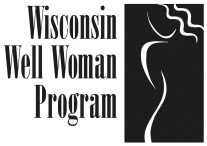 Provider Type: (please check all that apply) Federally Qualified Health Center (FQHC) Health System Outpatient Hospital Clinic Rural Health ClinicHospital/Clinic SiteHospital/Clinic SiteAddress(include street, city, state, zip)CountyClinical Contact(name, phone, email)*Billing and Reimbursement Contact (name, phone, email)